Syllabus – Spring 2019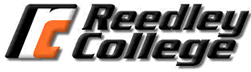 Course:		ESL-261I-54406 Beginning Reading, Writing, and Grammar (6 Units Credit)		ESL-361I-54408 Low-Intermediate Academic Grammar (noncredit)Time/ Location: 	Units:	ESL 261I: 6 units		ESL 361I: 0 unitsImportant Dates:	No Classes: No Classes: 	1/21 (MLK Jr.) 			2/15 Lincoln Day 			2/18 Washington  Day                 	Spring Recess: 4/15-4/19 (Classes Start April 22)	Deadline to drop the class to avoid a “W” (withdrawal): Feb 1, 2019 In person, or Feb 3, 2019 on WebAdvisor. 	Deadline to drop the class to avoid a grade: March 8, 2019	Final Exam: 	End of Spring Semester: May 24, 2019Instructor:	Erika Yanez 	Phone: 		619-410-4825	Email:  		erika.yanez@reedleycollege.eduMaterials: 	1. Required: Project Sucess 2, Student Book (with MyEnglishLab access code), ISBN 9780132942386, Pearson. This is a workbook. Used books are not acceptable.2. Recommended: A USB flash drive or cloud-based document storage such as Google Drive or Dropbox.3. Recommended: A good English/ English dictionary such as the Merriam-Webster's Advanced Learner's English Dictionary, ISBN 978-0877795506.MyEnglishLab Registration: 					User Name: ____________________	Course name:	2019 Spring ESL 261/361	Course ID: 	PN4M-VVXC				Password: _____________________Description:  ESL 261I/ ESL 361I is an integrated skills course designed for speakers of other languages who want to learn reading, writing, and grammar at the beginning level. This low level course may be taken concurrently with other ESL or English courses. Students who successfully complete this course will be prepared for ESL 264/364.Subject Prerequisites: Successful completion of ESL 260 or 360 or appropriate multiple-measure placement by a counselor, which includes score on approved ESL placement test and/or counselor/instructor recommendation.Repeatability:  ESL 260 may not be repeated after successful completion. ESL 360 is repeatable after successful completion.Course Objectives:  In the process of completing this course, students will: read and analyze texts that include target grammar structuresdemonstrate appropriate usage of target languagedemonstrate ability to write sentences at a beginner levelidentify and edit grammar errors in written languageable to use appropriate oral languagelisten to and analyze oral language that includes target structuresrecognize and identify target grammar structures in written languageCourse Outcomes:  Upon completion of this course, students will be able to: 1. read and understand low-beginning texts.2. write simple sentences at the low-beginning level.3. recognize and use low-beginning grammar structures. 
Grading:  This is a pass / no pass course.  Current grades will be available to students throughout the semester on Canvas. Final grades will be calculated as follows: Pass (P) >70%; No Pass (NP) <70%Homework:  Classroom and lab assignments are due at the beginning of the class period on the date due unless stated otherwise.  Unless other arrangements are made, no credit will be given for homework handed in late. Extra work or makeup work will not affect your grade. Most homework will be turned in on MyEnglishLab. Some assignments are for practice or review and will not be graded. Graded homework will be clearly identified. Your lowest homework score will be dropped when the category score is calculated. Projects:  Projects include writing, presentations, and other assignments that allow students to demonstrate learned skills. Exams:  The date for exams will be announced in advance.  If you are absent on the day of an exam, you will receive a zero score.  You are not allowed to take the exam on a later day unless you have made arrangements with the instructor before the exam. Most exams will be taken on MyEnglishLab in the computer lab. Unit Exams focus on the content of each unit in the schedule. The Comprehensive Final Exam covers the content of all units in the schedule. Privacy: Your work done in this class may be read by other students in this and future classes. This may include exchanging and reading papers for the purpose of review. This also may include projecting your work on the screen for the whole class to review. Choose writing topics that you are willing for others to read. Your class work will not be private.Cheating and Plagiarism: You will receive no credit for an assignment or exam if in the opinion of the instructor you have cheated or plagiarized. You may be reported to the college for academic dishonesty.Cheating is the act or attempted act of taking an examination or performing an assigned, evaluated task in a fraudulent or deceptive manner, such as having improper access to answers, in an attempt to gain an unearned academic advantage. Cheating may include, but is not limited to, copying from another’s work, supplying one’s work to another, giving or receiving copies of examinations without an instructor’s permission, using or displaying notes or devices inappropriate to the conditions of the examination, allowing someone other than the officially enrolled student to represent the student, or failing to disclose research results completely.Plagiarism is a specific form of cheating: the use of another’s words or ideas without identifying them as such or giving credit to the source. Plagiarism may include, but is not limited to, failing to provide complete citations and references for all work that draws on the ideas, words, or work of others, failing to identify the contributors to work done in collaboration, submitting duplicate work to be evaluated in different courses without the knowledge and consent of the instructors involved, or failing to observe computer security systems and software copyrights. Incidents of cheating and plagiarism may result in any of a variety of sanctions and penalties, which may range from a failing grade on the particular examination, paper, project, or assignment in question to a failing grade in the course, at the discretion of the instructor and depending on the severity and frequency of the incidents.Reedley College CatalogClass Participation: Your active participation in class is important for not only you but also your classmates.  Make it your priority to be in class every day. You are expected to come to class on time with your homework complete, and actively engage in classroom activities such as group discussions and pair practice. If you miss class, you are still responsible for the homework and activities that went on in your absence. Contact a classmate or your teacher for assignments so you can be prepared for the next class. Time Commitment: To succeed in this class, you need to spend time studying outside of class. In addition to 6 hours of class time each week, you should plan on spending at least 6 – 8 hours per week studying outside of class. Most assignments will be completed on MyEnglishLab, and you can use the student computer lab in the Reedley College library. You can also use your own computer or tablet. Canceled Class: In the event that class must be canceled unexpectedly, an official form will be placed on the classroom door by the Dean’s Office. When you arrive to class, you are responsible to read the notice for any special assignments or instructions. Accommodations for students with disabilities: If you have a verified need for an academic accommodation or materials in alternate media (i.e., Braille, large print, electronic text, etc.) per the Americans with Disabilities Act (ADA) or Section 504 of the Rehabilitation Act, please contact the instructor as soon as possible. Other Policies: Children are not allowed in class. Adult visitors are allowed with permission of the instructor. Please make arrangements in advance.Please do not allow your cell phones to disrupt class time. Set your phone so it remains quiet. Do not answer your phone, make calls, text, or use your phone for non-academic purposes during class. You may be dropped from the class if you miss more than 4 class periods. If you miss class, please communicate with the instructor. Schedule (subject to change):MondayWednesdayFriday12:00-1:50LAL 112:00-1:50LAL 112:00-1:50LAL 1Categories                                                             WeightHomework25%Projects25%Unit Exams25%Comprehensive Final Exam25%WeeksTopics and ExamsProject Success 2Homework MyEnglishLab (MEL)1 – 2BE: Statements and QuestionsContractions of :BEHave/hasGive directionsThe voiceless TH soundVocab Pg.158Unit 1 ExamUnit 1 Writing3 – 4 Vocab Pg. 158Present ContinuousSimple Present: Want/Need/LikeFind Main IdeaDescriptorsUnit 2 ExamUnit 2 Writing5 - 6Adverbs of FrequencyThere is/there are: Statements and QuestionsWrite a paragraphVocabulary P.159Give and Follow directionsWrite instructionsReading “Headings”Unit 3 ExamUnit 3 Writing7 – 8Was/were: Statements and questionsToo and veryWhere and How QuestionsYes/No questions intonation practiceWh QuestionsUnderstanding Authors PurposeVocab. P. 159Write an email Unit 4 ExamUnit 4Writing9– 10Future with: WillAnd and ButMake request: CommandsCan and Can’t Compound Vocab P. 160Write an email using learned grammar formReview Exam #1 (Units 1-5)Unit 5 Writing11 – 12 Simple Past: StatementsSimple Past: QuestionsQuestions with :Did you…?Write a Descriptive NoteVocab P. 160Unit 6 ExamUnit 6 Writing12-13Object PronounsWant to/need to/ have toBasic Summary/RetellWrite an absence letterVocab P. 161Unit 7 ExamUnit 7Writing13 Future TenseComparative AdjectivesBe going toVocab P. 161Write an formal letter Unit 8 ExamUnit 8 Writing 14Spring BreakNo Homework. Enjoy! 15– 16SuperlativesCount and Non-count nouns; How much/how manyVocab P. 162Write a journal entryUnit 9 ExamUnit 9Writing17 – 18And/too/eitherShould/Shouldn’tWrite a Thank you and Congratulations noteVocab P. 162Unit 1019Review Exam #2 (Units 6-10)